Муниципальное бюджетное общеобразовательное учреждение «Гимназия №1 имени В.А. Сайбеля»2023-2024 учебный год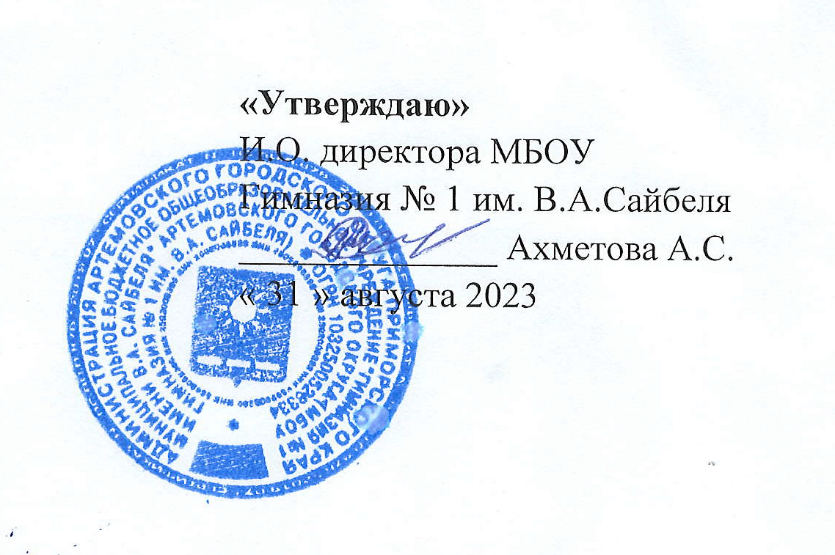 РАБОЧАЯ ПРОГРАММА элективного курса «ИЗБРАННЫЕ ВОПРОСЫ МАТЕМАТИКИ»10 классСоставитель: учитель высшей категорииТретьяковой Ольги Александровныг.Артем2023г.Пояснительная запискаЭлективный курс «Избранные вопросы математики» предназначен для учащихся 10 – 11 классов гимназии.Цель курса - расширение математических знаний учащихся, воспитание графической культуры.На изучение курса отводится в 10 классе - 17 академических часов (1 раз в неделю в 1 полугодии), в 11 классе - 33 академических часа (1 час в неделю).Задачи курса:- актуализировать знания понятийно-терминологического языка;-установить особенности функционирования терминов и выражений математического языка в повседневной жизни;-повысить уровень культуры математической речи;-выработать графическую культуру;-привлечь внимание учащихся к более глубокому изучению тригонометрии;-научить применять новые математические знания при решении некоторых видов задач;-развить навыки  самовоспитания и стимулирования самообразования.Элективный курс имеет не только образовательный, но и воспитательный потенциал, так как воспитывает внимательное отношение к слову (термину), помогает устанавливать связь между понятием и избранным для него словом, создает условия для проведения анализа языкового материала, воспитывает графическую культуру, позволяет учащимся использовать научный язык в повседневной жизни.Календарно-тематический план 10 классКалендарно-тематический план 11 классОсновное содержание и требования к знаниям и умениям учащихся10 классГРАФИКИ С МОДУЛЕМ-3 часа.Понятие модуля. График функции у= |х|. Графические образы функций с модулем. Графическое решение уравнений и неравенств с модулем.Учащиеся должны знать:-понятие модуля, геометрическую интерпретацию модуля;-алгоритм построения графических образов функций с модулем; -графический способ решения уравнений и неравенств с модулем.Учащиеся должны уметь:-строить графические образы функций с модулем;-решать уравнения и неравенства графически.СТЕПЕННАЯ ФУНКЦИЯ-4 часа.Понятие степенной функции. Графики степенных функций с различными показателями. Преобразование графиков иррациональных функций. Тождественные преобразования иррациональных выражений. Графический способ решения иррациональных уравнений и неравенств.Учащиеся должны знать:-понятие степенной функции;-зависимость вида графика от показателя степени;-алгоритм преобразования графиков иррациональных функций;-графический способ решения иррациональных уравнений и неравенств.Учащиеся должны уметь:-строить графики степенных функций;-выполнять тождественные преобразования иррациональных выражений; -решать иррациональные уравнения и неравенства графически. ПОКАЗАТЕЛЬНАЯ ФУНКЦИЯ-4 часа.Понятие показательной функции. Преобразование графиков показательной функции. Графический способ решения показательных уравнений и неравенств.Учащиеся должны знать:-понятие показательной функции;-алгоритм преобразования графика показательной функции;Учащиеся должны уметь:-строить графики показательных функций;-решать графически показательные уравнения и неравенства.ОБРАТИМЫЕ ФУНКЦИИ-3 часа.Понятие обратимой функции. Нахождение функции, обратной данной аналитически. Обратные тригонометрические функции, их свойства и графики. Уравнения, содержащие обратные тригонометрические функции.Учащиеся должны знать:-понятие обратимой функции;-алгоритм нахождения функции, обратной данной;-свойства и графики обратных тригонометрических функций;-приёмы решения уравнений, содержащих обратные тригонометрические функции.Учащиеся должны уметь:-находить функции, обратные данным, аналитически;-строить графики обратных тригонометрических функций;-решать простые уравнения с обратными тригонометрическими функциями.ТРИГОНОМЕТРИЯ. РЕШЕНИЕ УРАВНЕНИЙ И НЕРАВЕНСТВ - 3 часа.Формулы тройного аргумента. Понятие универсальной тригонометрической подстановки. Определение вспомогательного угла.Сведение тригонометрического выражения к формуле умножением на некоторую тригонометрическую функцию.Учащиеся должны знать:-формулы тройного угла;-понятие универсальной тригонометрической подстановки;-понятие тригонометрического уравнения с дополнительными условиями.Учащиеся должны уметь:-решать уравнения с использованием формул тройного угла, универсальной тригонометрической подстановки, введения вспомогательного угла, уравнения, решаемые с помощью умножения на некоторую тригонометрическую функцию.-применять знания тригонометрии при решении систем тригонометрических уравнений.11 классТригонометрия  - 3 часа.Понятие тригонометрического круга. Умение  находить по кругу  решение уравнений и неравенств. Выделять из множества корней только те, которые принадлежат указанному интервалу.Учащиеся должны знать: что называется линиями синусов и косинусов, геометрическую интерпретацию их-алгоритм построения  на тригонометрическом круге решения уравнений с указанным интервалом.Учащиеся должны уметь находить решение по кругу.Иррациональные уравнения и неравенства - 6 часов.Понятие иррационального выражения. Существование иррационального выражения  и условия его существования.   Типы иррациональных уравнений и неравенств.Учащиеся должны знать:-понятие  иррациональной функции;-алгоритм решения различных типов уравнений и неравенств.Учащиеся должны уметь:-решать уравнения всех типов;-выполнять тождественные преобразования иррациональных выражений; -решать иррациональные уравнения и неравенства графически. Показательные уравнения и неравенства-3 часа.Понятие показательной функции. Преобразование графиков показательной функции. Графический способ решения показательных уравнений и неравенств. Учащиеся должны знать:-понятие показательной функции;-алгоритм преобразования графика показательной функции;Учащиеся должны уметь:-строить графики показательных функций;-решать графически показательные уравнения и неравенстваЛогарифмическая функция. Уравнения и неравенства- 7 часов.Понятие  функции.  Свойства логарифмов. Типы логарифмических уравнений и неравенств. Алгоритмы решения. Метод рационализацииУчащиеся должны знать:Свойства логарифмов-алгоритм нахождения  переменной по их логарифму;-свойства и графики  логарифмической функций;-приёмы решения уравнений, содержащих  логарифмической функции.Учащиеся должны уметь:-строить графики логарифмической  функций;-преобразовывать выражения, содержащие логарифмы;-решать  уравнения. Решение систем уравнений и неравенств - 4 часа.Знать приемы решения систем уравнений, знать метод решения систем однородных уравнений и симметрических уравненийРешение текстовых задач - 6 часов.Задачи на движение, концентрацию, производительность труда.Учащиеся должны знать:-понятия скорости, времени, расстояния, концентрации, что принимается за производительность труда.Учащиеся должен уметь:- находить скорость по течению реки и против ее течения, определять концентрациюЭлементы математической статистики, комбинаторики и теории вероятностей – 4 часа.Перестановки. Сочетания. Размещения.Учащиеся должны знать и уметь:- правильно употреблять термины и формулы;- решать задачи подсчётов вариантов, правило произведения;- применять формулы перестановки, размещения и сочетания;- понимание классической, геометрической и статистической модели вероятности.Учебно-методическое обеспечениеАзаров А.И., Гладун О.М., Федосенко В.С. Тригонометрические уравнения. – Минск,1995. - 48 с.БородуляИ.Т. Показательная и логарифмическая функции (задачи и упражнения).Виленкин Н.Я. Алгебра и математический анализ.11класс. Учебное пособие для учащихся школ и классов с углубленным изучением математики.- М.:Просвещение,2000г.А.Мерзляк и др. Тригонометрия. Задачник к школьному курсу. 8-11 кл. “АСТ-ПРЕСС: Магистр-S”, 1998.Мирошин В. Отбор корней в тригонометрических уравнениях.// Математика. Приложение к газете «Первое сентября» № 17, 2006г.Математика. 10-11 классы. Уравнения и неравенства. Приёмы, методы, решения / сост.  Е.В.Мирошкина.- Волгоград: Учитель, 2009. – 154 стр.Ю.Н. Макарычев, Н.Г. Миндюк «Алгебра. Элементы статистики и теории вероятностей»  /учебное пособие для  учащихся 7-9 классов/ Москва «Просвещение» 2003г.Статья в газете приложение к первому сентября «Математика»  А.Г. Мордкович «События, вероятности, статистическая обработка данных». №34,35,41,43,44,48/2002г.,11,17/2003г.Статья «Изучение теории вероятностей и статистики в школьном курсе математики. Программа для курсов повышения квалификации учителей». Журнал  «Математика в школе» №5/2003г.№ДатаФакт.датаТемаГрафики с модулем (3 ч)1Понятие модуля и его геометрическая интерпретация. График функции у=|х|2Преобразование графиков функций с модулем3Графический способ решения уравнений и неравенств с модулемСтепенная функция (4 ч)4Степенная функция. Графики степенных функций. Построение графиков степенных функций с учетом вида показателя5Преобразование графиков иррациональных функций6Графический способ решения иррациональных уравнений и неравенств7Тождественные преобразования иррациональных выраженийПоказательная функция (4ч)8Показательная функция. Преобразование графиков показательной функции9Показательные уравнения и методы их решения10Показательные неравенства. Замена переменных11Графический способ решения показательных уравнений и неравенствОбратимые функции (3ч)12Понятие обратимой функции. Нахождение функции, обратной данной, заданной аналитически13Обратные тригонометрические функции, их свойства и графики14Уравнения, содержащие обратные тригонометрические функцииТригонометрия. Решение уравнений и неравенств (3ч)15Уравнения, решаемые с помощью формул тройного угла. Уравнения, решаемые с помощью универсальной тригонометрической подстановки16Уравнения, решаемые с помощью введения вспомогательного угла. Уравнения, решаемые с помощью умножения на некоторую тригонометрическую функцию17Системы тригонометрических уравнений№ДатаФакт.датаТема1Решение тригонометрических уравнений с наложенными условиями2Решение тригонометрических уравнений с наложенными условиями3Решение тригонометрических уравнений с наложенными условиями4Метод интервалов5Метод интервалов6Иррациональные уравнения, содержащие степень >27Иррациональные уравнения, содержащие степень >28Иррациональные неравенства9Иррациональные неравенства10Показательные уравнения и неравенства11Показательные уравнения и неравенства12Показательные уравнения и неравенства13Логарифмические уравнения и неравенства. Метод рационализации14Решение логарифмических уравнений15Решение логарифмических уравнений16Решение логарифмических неравенств17Решение логарифмических неравенств18Решение задач повышенной сложности с показательной и логарифмической функцией19Решение задач повышенной сложности с показательной и логарифмической функцией20Решение систем линейных  неравенств21Решение систем линейных  неравенств22Решение систем уравнений и неравенств23Решение систем уравнений и неравенств24Решение задач на движение25Решение задач на движение26Решение задач на совместную работу27Решение задач на совместную работу28Решение задач на концентрацию29Решение задач на концентрацию30Перестановки31Сочетания32Сочетания33Размещения